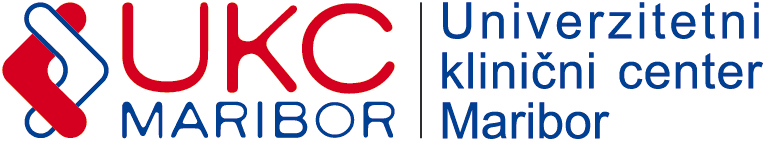 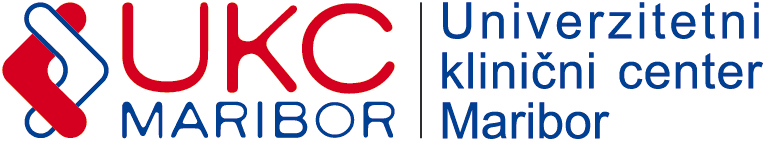 Številka povabila: 420-E-EN-LT-14/2023Datum: 21.06.2023POVPRAŠEVANJESpoštovani!Vabimo vas k oddaji ponudbe za: »KREKERJI SLANI 14 g« Predmet naročila je podrobneje specificiran v specifikaciji zahtev naročnika.Rok za sprejem ponudb: 23.06.2023 do 12:00 ure. Merilo za izbor je najnižja končna vrednost ponudbe v EUR brez DDV.Pri oblikovanju cene upoštevajte:Plačilo: 60 dni od prejema pravilno izstavljenega računa;Popuste in rabate;Davek na dodatno vrednost (izkazati je potrebno stopnjo in znesek DDV);Morebitne druge stroške (npr. prevozne, špediterske, carinske, drobni in vezni material, delo).Ponudbo lahko pošljete po pošti ali oddate osebno na naslov:Univerzitetni klinični center MariborOddelek nabave nezdravstvenega materiala in storitev Ljubljanska ulica 52000 Mariborz oznako na ovojnici: Ponudba za : »KREKERJIA SLANI 14 g (420-E-EN-LT-14/2023)«, s ponudnikovim naslovom na hrbtni strani ovojnice,ali na e-poštna naslova:lidija.topolovec@ukc-mb.siksenija.ekart@ukc-mb.siSpecifikacije zahtev naročnika:Ponudnik se obveže, da bo dostavljal ponujeno količino. Kontaktna oseba: ga. Ksenija Ekart, tel. št. 02 321 23 12 in ga. Lidija Topolovec, tel. št. 02 321 23 19.SLUŽBA ZA NABAVO OPREME, MATERIALA IN STORITEVOddelek nabave nezdravstvenega materiala in storitevLidija TopolovecDODATNE ZAHTEVE NAROČNIKA GLEDE POGOJEV VARNOSTI IN KAKOVOSTI IZDELKOV IN OSTALE ZAHTEVE1. Celotna pošiljka ene dobave istovrstnega živila mora imeti isto serijsko številko (lot) in isti datum minimalne trajnosti .2. Vsaka predpakirana enota živila (vsak Kreker slani) mora imeti deklaracijo z vsemi zakonsko predpisanimi podatki v slovenskem jeziku, ki je neizbrisna in je na ovojnino pritrjena na način, ki onemogoča odstranitev le te, brez da bi se pri tem poškodovala ovojnina sama. 3. Ponudnik mora zagotoviti reden nadzor nad kakovostjo ponujenih živil.  To velja tudi v primeru, da je ponudnik posrednik med proizvajalcem in kupcem.4. Ponudnik mora naročniku ponuditi živila, ki ne vsebujejo gensko spremenjenih organizmov, o čemer mora podati izjavo.5. Ponudnik mora imeti organizirano lastno službo ali sodelovati z neodvisno zunanjo inštitucijo, ki opravlja laboratorijske kontrole živil oz. opravlja nadzor nad varnostjo in kakovostjo živil. Dokazila (proizvodne specifikacije, izvidi (mikrobiološki, kemijski),…. ne smejo biti starejši od 6 mesecev šteto od dne naročnikovega poziva, razen če ni navedeno drugače) na zahtevo naročnika tudi redno posredujejo. V kolikor ponudnik v roku, ki ga določi naročnik, dokazil ne bo posredoval, bo naročnik neodvisni pooblaščeni organizaciji odstopil vzorce živil za namen preiskave (kemijska, mikrobiološka) na stroške ponudnika. Ponudnik mora priložiti kopijo mikrobiološkega izvida prvič ob oddaji ponudbe (izvid ob oddaji ponudbe ne sme biti starejši od 6 mesecev) ter nadalje vedno na zahtevo naročnika.6. Ponudnik mora poskrbeti za ustrezno zaščito živil med nakladom, transportom in razkladom.7. Ponudnik mora zagotoviti čas dostave dogovorjen z naročnikom, na določena odjemna mesta naročnika (znotraj območja UKC ali dostava neposredno na teren- izven območja UKC- v času trajanja akcije) PONUDNIK:Predračun za KREKERJE Krekerji slani 14 g - povprečna hranilna vrednost 100g,- ne vsebuje gensko spremenjenih organizmov,- proizvod vsebuje manj kot 2g maščobnih kislin na 100 g skupnih maščob,IDENT: 020567KOLIČINA1350 komŠtevilka ponudbe:Datum: ZŠOpisPONUJENA NETO KOLIČINA V gPONUJENA NETO KOLIČINA V gEMCena na EM brez DDVDDV (%)Vrednost brez DDV1.KREKER SLANI 14 g13501350KOSDavčna osnova (vsota):Davčna osnova (vsota):Davčna osnova (vsota):Znesek davka (vsota):Znesek davka (vsota):Znesek davka (vsota):Žig in podpis ponudnika:Žig in podpis ponudnika:Vrednost skupaj v EUR z DDV:Vrednost skupaj v EUR z DDV:Vrednost skupaj v EUR z DDV:Vrednost skupaj v EUR z DDV:Vrednost skupaj v EUR z DDV:Vrednost skupaj v EUR z DDV: